О сохранности кабельных линий связи на территории сельского поселения Зареченский   сельсовет муниципального района Кугарчинский район Республики Башкортостан           В соответствии ч. 2 ст. 35 Конституции РФ, с ч. 1 ст. 91 ЗК РФ,  ч. 2 ст. 8 Закона РФ от 21.02.1992 № 2395-1(ред. от 31.12.2014) «О недрах»,  руководствуясь Постановлением Правительства РФ от 9 июня . N 578 "Об утверждении Правил охраны линий и сооружений связи Российской Федерации" и в целях обеспечения сохранности междугородных и международных кабельных линий связи администрация сельского поселения Зареченский  сельсовет муниципального района Кугарчинский  район Республики БашкортостанПОСТАНОВЛЯЕТ:       1.Запретить на территории сельского поселения самовольное производство строительных и земляных работ, связанных с раскопкой и перемещением грунта.     2. При необходимости производства всех видов работ, связанных  с вскрытием грунта в охранной зоне линии связи (за исключением вспашки на глубину не более ), а также на строительные, ремонтные работы на принадлежащем юридическому или физическому лицу земельном участке, заказчиком (застройщиками) должно быть получено письменное согласие от предприятия, в ведении которого находится эта линия связи.     3. Земляные работы в пределах охранных зон подземных кабельных линий связи производить только по  согласованию  с вызовом  представителей  службы связи  ПАО «Башинформсвязь»   КТЛБ № 2  ЛУ ТЦ № 1 ТЦТЭТ: г.  Мелеуз, ул. Воровского , д.2, каб. 102.                                                                                                                                               телефоны:  8 (34764) 3-11-77   или единый круглосуточный  телефон оперативно- диспетчерской службы 8 ( 347) 272-48-68       4. Категорически запретить движение автотранспорта, тракторов и механизмов по трассе кабеля без защитных устройств.     5.Довести до сведения должностных лиц и всех граждан, что виновные в нарушении вышеуказанных Правил, могут быть привлечены к административной ответственности по ст.13.5 Кодекса Российской Федерации об административных правонарушениях.      6.Контроль за исполнением данного постановления оставляю за собой.  Глава сельского поселения                                                          И .З. Масягутов                                         БАШ6ОРТОСТАН  РЕСПУБЛИКА№ЫК9г1рсен районы муниципаль районыны5 Заречье ауыл Советы ауыл бил1м13е хакими1те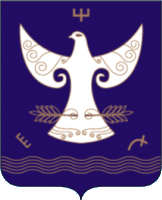 РЕСПУБЛИКА  БАШКОРТОСТАНАдминистрация сельского поселения Зареченский сельсовет муниципального района Кугарчинский район 453332, Воскресенск ауылы,Октябр8ы5 70 йыллы7ы исеменд1ге урам, 34,  453332, д.Воскресенское,ул. 70-лет Октября, 34,          :АРАР                                                                          16 январь  2019 й.                  № 1          :АРАР                                                                          16 январь  2019 й.                  № 1               ПОСТАНОВЛЕНИЕ                                                       16  января   2019г .                                ПОСТАНОВЛЕНИЕ                                                       16  января   2019г .                                ПОСТАНОВЛЕНИЕ                                                       16  января   2019г .                 